Савкин Эдуард МихайловичЭлектромонтерДата рождения: 11.02.1998 г.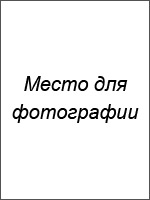 Город:  МоскваСемейное положение: холостТелефон: +7-xxx-xxx-xx-xxE-mail: …@ya.ruОбразование:Среднее профессиональное2014 - 2016гг.,  Политехнический колледж № 50 имени дважды Героя Социалистического Труда Н.А. Злобина, г. Москва, монтажник радиоэлектронной аппаратуры и приборовОпыт работы:Должность: электромонтерДолжностные обязанности:Обслуживание и ремонт электрооборудования.Прокладка внутренних электросетей, подключение потребителей.Ремонт и техническое обслуживание систем освещения, в том числе замена ламп освещения, устранение неисправностей.Контроль заземления, проведение замеров напряжения в сети.Контроль работы розеток, замена, установка дополнительных.Контроль работы оборудования в щитовых, установка новых или замена вышедших из строя автоматов.Подготовка отчетности по выполненным работам.Причина увольнения: уменьшение оплаты труда.Дополнительная информация:Знание иностранных языков: нет.Владение компьютером: пользователь.Водительские права категории «В»Навыки:Навык работы с электрооборудованием.Навык чтения чертежей.Навык работы со специальным инструментом.Знание требований техники безопасности при выполнении работ.Опыт ремонта электроприборов и электротехники.Личные качества: Внимательный, ответственный, дисциплинированный, без вредных привычек, занимаюсь туризмом, велоспортом, неконфликтный, трудолюбивый.Рекомендации с предыдущего места работы:Предоставлю по запросу.Ожидаемый уровень заработной платы: от 45 000 рублей.19.08.2016 — по настоящее время«Автостоп», сервисный центр по обслуживанию легковых автомобилей